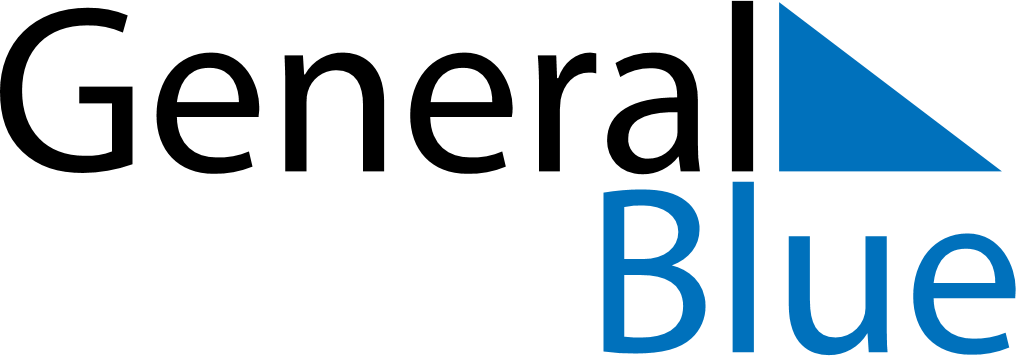 May 2020May 2020May 2020May 2020RussiaRussiaRussiaMondayTuesdayWednesdayThursdayFridaySaturdaySaturdaySunday1223Spring and Labour Day456789910Victory DayVictory Day111213141516161718192021222323242526272829303031